Aluminum Reaction with Copper (II) chloride Reaction 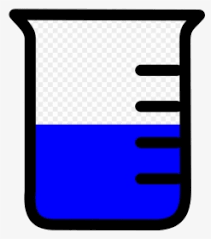 Purpose: To observe chemical changes when aluminum and copper (II) chloride (CuCl2) and water react.  To be able to describe the chemical changes.Materials:Safety goggles				100 mL beakerCuCl2 						water 				Aluminum foil				Stirring rod			Thermometer				Paper towelProcedure:Wear safety goggles at all times.Measure 50 mL of water in the beaker.  Record the temperature of the water (in degrees Celsius).Get a pre-measured amount of CuCl2 (about 2 g).  Be careful not get any of the CuCl2 on your hands.Carefully add the CuCl2 to the water.  Do not stir.  Describe what you observe.Record the temperature of the CuCl2 solution.Stir the CuCl2 until it is completely dissolved.Make the aluminum foil into a loose ball and using the stirring rod, hold it under the liquid in the beaker.  Record the temperature and draw and record all the chemical changes that you observe.Conclusion (how did you know that there were chemical changes when Al, water and CuCl2 were combined?):